K39 S2 Girls, Solo Verse Speaking, Non-open(Roger the) Dog 
By Ted Hughes
Asleep he wheezes at his ease, 
He only wakes to scratch his fleas. 

He hogs the fire, he bakes his head, 
As if it were a loaf of bread. 

He's just a sack of snoring dog, 
You can hug him like a log. 

You can roll him with your foot, 
He'll stay snoring where he's put. Take him out for exerciseHe’ll roll in cowclap up to his eyes

He will not race, he will not romp, 
He saves his strength for gobble and chomp. 

He'll work as hard as you could wish, 
Emptying his dinner dish. 

Then flops flat, and digs down deep, 
like a miner, into sleep. 

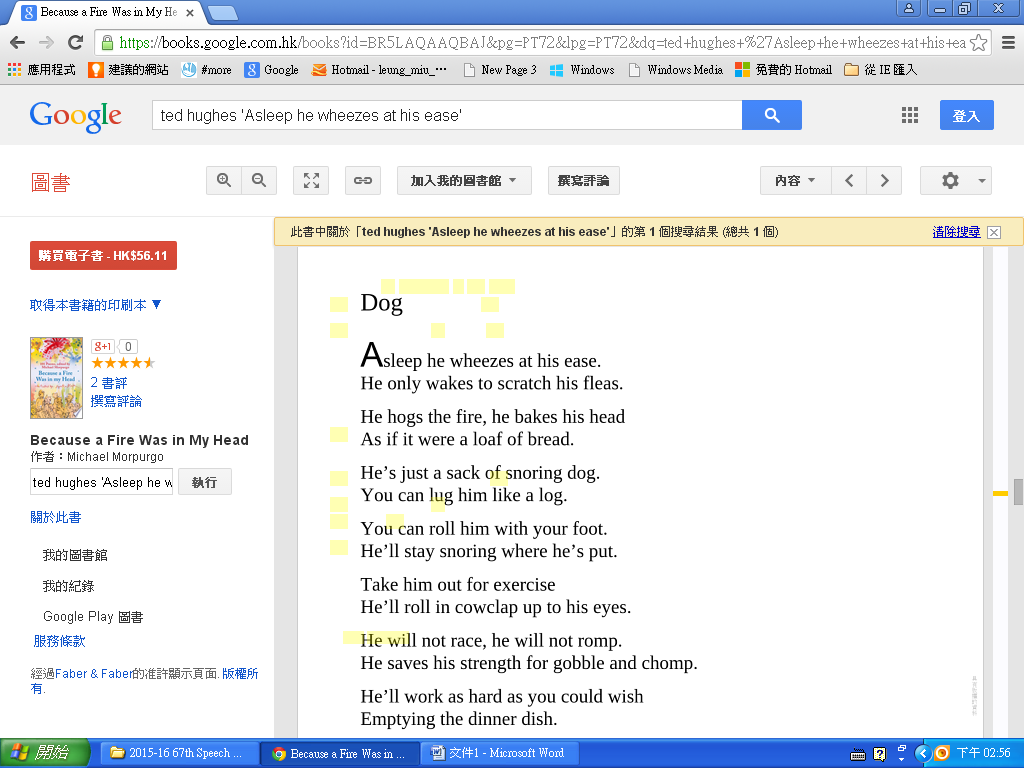 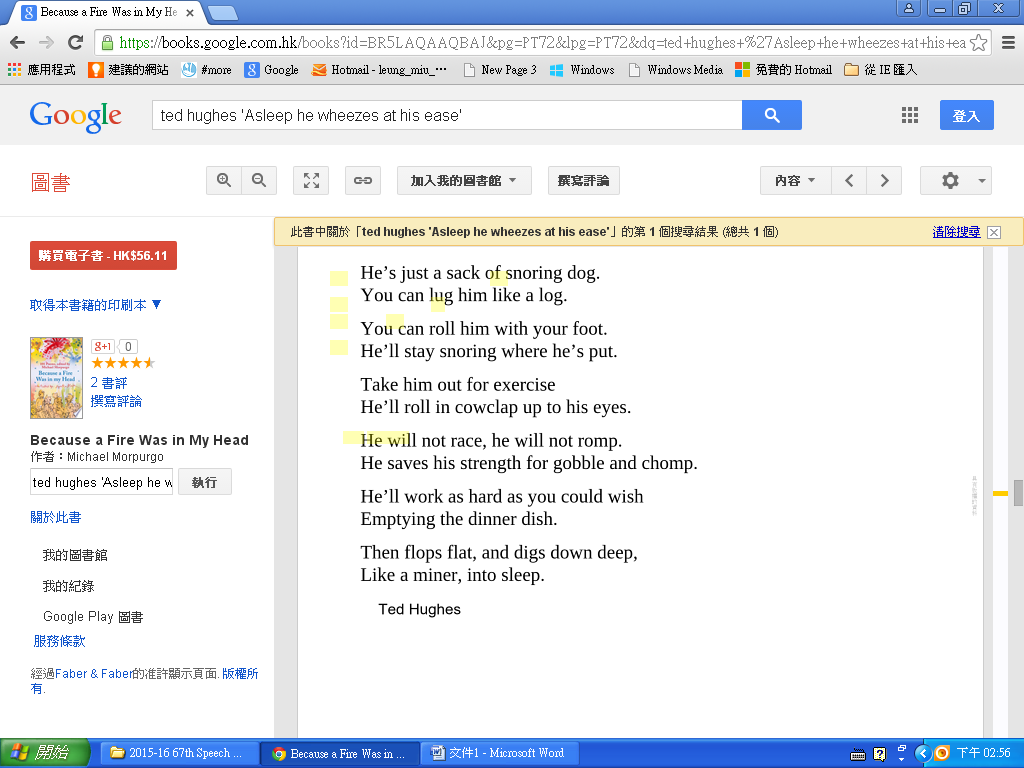 